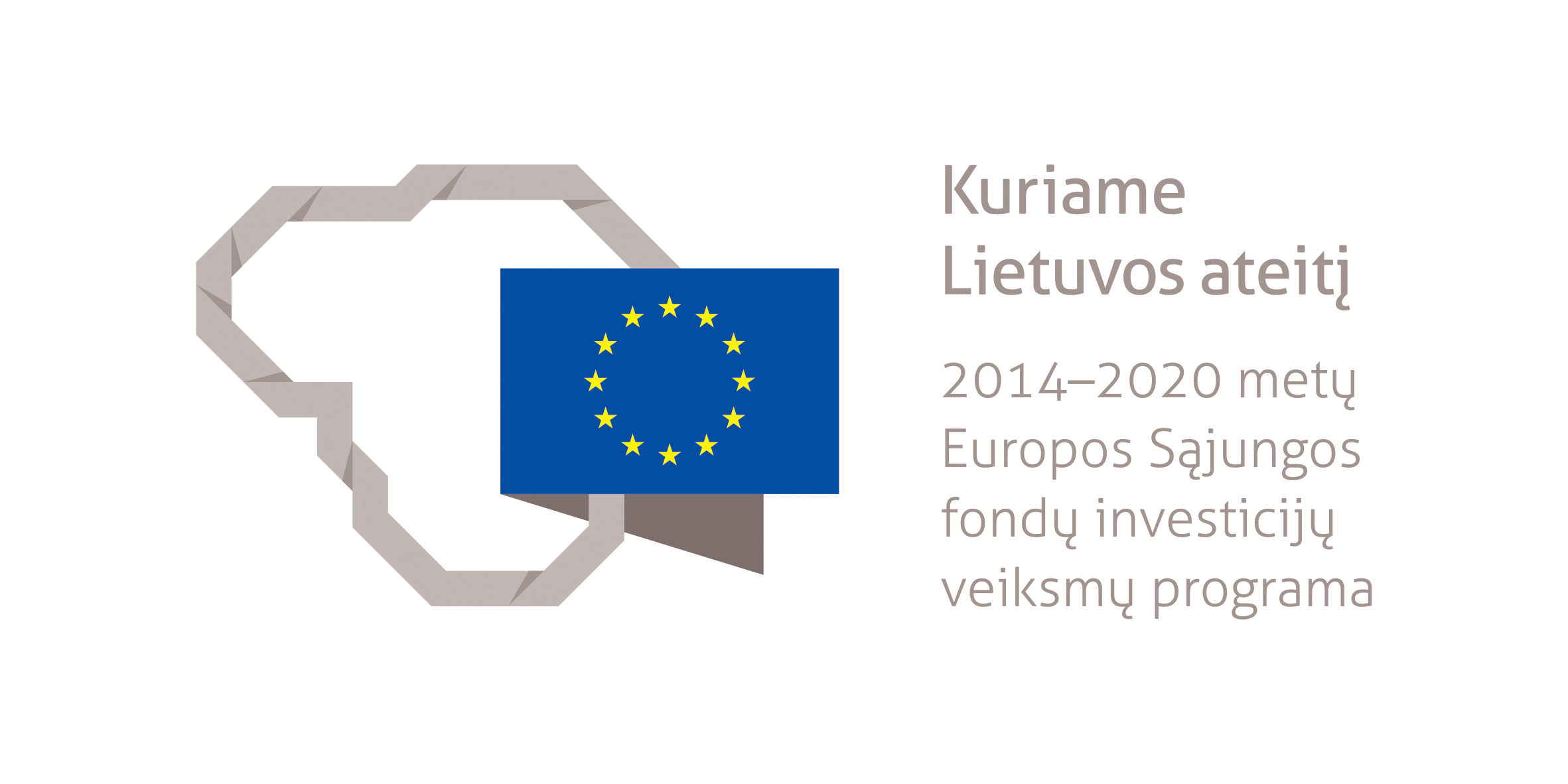 Bus modernizuotas Biržų miesto gatvių apšvietimasBiržų rajono savivaldybės administracija ir viešoji įstaiga Lietuvos verslo paramos agentūra 2020 m. spalio 9 d. pasirašė sutartį dėl projekto „Biržų miesto gatvių apšvietimo modernizavimas" (toliau – Projektas) įgyvendinimo.Projektu numatoma Biržų miesto J. Bielinio g., B. Dauguviečio g., P. Kalpoko g., Lauko g., Melioratorių g., Pirties g., Respublikos g., Rinkos g., Žemaitės g., J. Basanavičiaus g., Gimnazijos g., J. Janonio g., Karaimų g., Kaštonų g., Kilučių g., V. Kudirkos g., Maironio g., D. Poškos g., Vabalninko g., Vėjo g., Vilniaus g., Vytauto g. pakeisti ar naujai įrengti apie 503 šviestuvus ir naujai nutiesti ar pakeisti apie 2,69 km požeminio elektros kabelio. Darbai bus vykdomi 2021-2022 m. Projektas finansuojamas Europos regioninės plėtros fondo lėšomis. Projekto vertė – 400 060,88 Eur, iš jų ES lėšos – 200 030,44 Eur (50 proc.), savivaldybės lėšos –200 030,44 (50 proc.). Tikimasi, kad modernizavus gatvių apšvietimą, galutinės energijos sąnaudos bus sumažintos ne mažiau kaip 40 procentų. Biržų rajono savivaldybės administracijos informacija